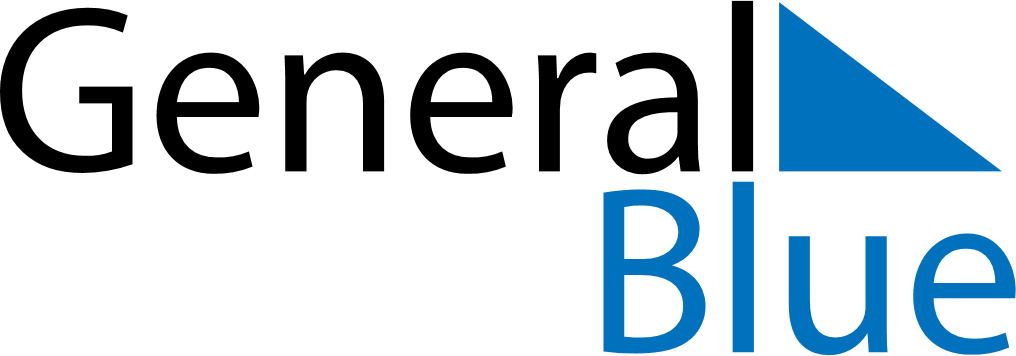 2023 – Q2Guatemala  2023 – Q2Guatemala  2023 – Q2Guatemala  2023 – Q2Guatemala  2023 – Q2Guatemala  AprilAprilAprilAprilAprilAprilAprilSundayMondayTuesdayWednesdayThursdayFridaySaturday123456789101112131415161718192021222324252627282930MayMayMayMayMayMayMaySundayMondayTuesdayWednesdayThursdayFridaySaturday12345678910111213141516171819202122232425262728293031JuneJuneJuneJuneJuneJuneJuneSundayMondayTuesdayWednesdayThursdayFridaySaturday123456789101112131415161718192021222324252627282930Apr 6: Maundy ThursdayApr 7: Good FridayApr 8: Easter SaturdayApr 9: Easter SundayMay 1: Labour DayJun 30: Army Day